Instructions: This form is applicable for the 2023 and 2024 Multifamily Consolidated Request for Proposals (RFP) / 2024 and 2025 Housing Tax Credits (HTC) funding rounds. Please provide the following information. Jurisdiction InformationProvide the name of the local political jurisdiction in which the proposed project will be located, as well as the name and address of the jurisdiction’s chief executive officer (in most cases, this will be the mayor).Name of Political Jurisdiction:      Notification of Housing ProposalBrief description of proposal: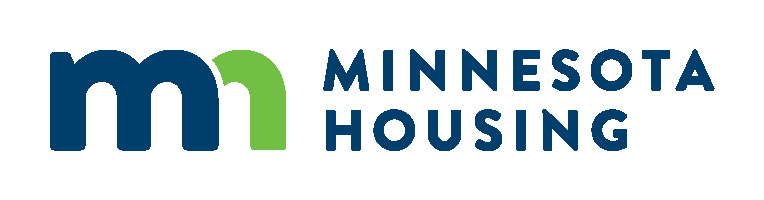 Housing Tax CreditsNotification of Local OfficialName of Chief Executive OfficerTitleTelephoneAddressCityStateZipEmail addressDevelopment NameCityStreet AddressDeveloper# of BuildingsNewConstructionSubstantial RehabilitationAdaptiveReuseHistoricBuildingUnit SizesProposedUnit MixProposedRent AmountsEfficiency / SRO:1 Bedroom:2 Bedroom:3 Bedroom:4 Bedroom:Total: